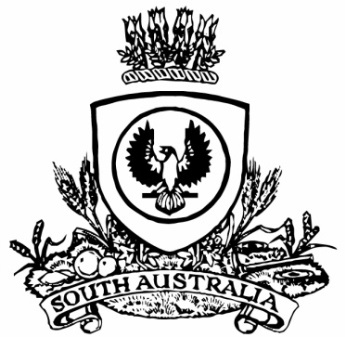 THE SOUTH AUSTRALIANGOVERNMENT GAZETTEPublished by AuthorityAdelaide, Thursday, 25 March 2021ContentsGovernor’s InstrumentsACTSDepartment of the Premier and CabinetAdelaide, 25 March 2021His Excellency the Governor directs it to be notified for general information that he has in the name and on behalf of Her Majesty The Queen, this day assented to the undermentioned Acts passed by the Legislative Council and House of Assembly in Parliament assembled, viz.:No. 10 of 2021—Coroners (Inquests and Privilege) Amendment Act 2021An Act to amend the Coroners Act 2003, and to make a related amendment to the Guardianship and Administration Act 1993.By command,Steven Spence MarshallPremierAPPOINTMENTSDepartment of the Premier and CabinetAdelaide, 25 March 2021His Excellency the Governor in Executive Council has been pleased to appoint the undermentioned to the South Australian Country Arts Trust, pursuant to the provisions of the South Australian Country Arts Trust Act 1992:Member: from 1 April 2021 until 31 March 2024Stephanie Julia TooleBy command,Steven Spence MarshallPremierDPC21/029CSDepartment of the Premier and CabinetAdelaide, 25 March 2021His Excellency the Governor in Executive Council has been pleased to appoint the undermentioned to the Board of the Environment Protection Authority, pursuant to the provisions of the Environment Protection Act 1993:Member: from 1 July 2021 until 30 June 2023Catherine Sheree CooperStephen Timothy Dennis ChristleyMember: from 1 April 2021 until 31 March 2023Margaret Mathieson CrossPresiding Member: from 1 July 2021 until 30 June 2023Catherine Sheree CooperDeputy Presiding Member: from 1 July 2021 until 30 June 2023Stephen Timothy Dennis ChristleyBy command,Steven Spence MarshallPremier21EWEPACS0001Department of the Premier and CabinetAdelaide, 25 March 2021His Excellency the Governor in Executive Council has been pleased to appoint William Muirhead as Agent-General for South Australia in London on a 0.6 FTE basis (three days a week) for a term commencing on 1 April 2021 and expiring on 30 June 2021—pursuant to the provisions of the Agent-General Act 1901.By command,Steven Spence MarshallPremierDPC21/028CSDepartment of the Premier and CabinetAdelaide, 25 March 2021His Excellency the Governor in Executive Council has been pleased to appoint Nicholas Carlton Reade as a Clerk of Executive Council commencing on 25 March 2021—pursuant to the Letters Patent and section 68 of the Constitution Act 1934.By command,Steven Spence MarshallPremierDPC21/018CSLegislative Council OfficeAdelaide, 25 March 2021Forwarded to the Honourable the Premier, the following Resolution, passed by the Legislative Council on 17 March 2021.That the General Regulations under the Planning, Development and Infrastructure Act 2016 concerning Planning and Development Fund (No. 4), made on 18 February 2021 and laid on the Table of this Council on 2 March 2021, be disallowed.Chris SchwarzClerk of Legislative CouncilProclamationsSouth AustraliaStatutes Amendment (Attorney-General's Portfolio) Act (Commencement) Proclamation 20211—Short titleThis proclamation may be cited as the Statutes Amendment (Attorney-General's Portfolio) Act (Commencement) Proclamation 2021.2—CommencementThe following provisions of the Statutes Amendment (Attorney-General's Portfolio) Act 2020 (No 34 of 2020) come into operation on 1 April 2021:	(a)	sections 8 and 9;	(b)	Part 6.Made by the Governorwith the advice and consent of the Executive Councilon 25 March 2021RegulationsSouth AustraliaCriminal Law Consolidation (General) (Appropriate Form of Custody) Variation Regulations 2021under the Criminal Law Consolidation Act 1935ContentsPart 1—Preliminary1	Short title2	Commencement3	Variation provisionsPart 2—Variation of Criminal Law Consolidation (General) Regulations 20064	Insertion of regulation 66	Determination of appropriate form of custody—section 269XPart 1—Preliminary1—Short titleThese regulations may be cited as the Criminal Law Consolidation (General) (Appropriate Form of Custody) Variation Regulations 2021.2—CommencementThese regulations come into operation on the day on which section 8 of the Statutes Amendment (Attorney-General's Portfolio) Act 2020 comes into operation.3—Variation provisionsIn these regulations, a provision under a heading referring to the variation of specified regulations varies the regulations so specified.Part 2—Variation of Criminal Law Consolidation (General) Regulations 20064—Insertion of regulation 6After regulation 5 insert:6—Determination of appropriate form of custody—section 269X	(1)	For the purposes of the definition of designated officer in section 269X(7) of the Act, the office of Clinical Director, Forensic Mental Health Services, Department for Health and Wellbeing, is prescribed.	(2)	In determining an appropriate form of custody for the detention of a defendant pursuant to section 269X(5) of the Act, the designated officer must consult with the CE (within the meaning of section 269X) and take into account any representation made to the designated officer by the CE in respect of an appropriate form of custody for the defendant.Note—As required by section 10AA(2) of the Subordinate Legislation Act 1978, the Minister has certified that, in the Minister's opinion, it is necessary or appropriate that these regulations come into operation as set out in these regulations.Made by the Governorwith the advice and consent of the Executive Councilon 25 March 2021No 35 of 2021South AustraliaPrimary Industry Funding Schemes (Eyre Peninsula Grain Growers Rail Fund) Revocation Regulations 2021under the Primary Industry Funding Schemes Act 1998ContentsPart 1—Preliminary1	Short title2	CommencementPart 2—Revocation of Primary Industry Funding Schemes (Eyre Peninsula Grain Growers Rail Fund) Regulations 20173	Revocation of regulationsPart 1—Preliminary1—Short titleThese regulations may be cited as the Primary Industry Funding Schemes (Eyre Peninsula Grain Growers Rail Fund) Revocation Regulations 2021.2—CommencementThese regulations come into operation on 31 March 2021.Part 2—Revocation of Primary Industry Funding Schemes (Eyre Peninsula Grain Growers Rail Fund) Regulations 20173—Revocation of regulationsThe Primary Industry Funding Schemes (Eyre Peninsula Grain Growers Rail Fund) Regulations 2017 are revoked.Note—As required by section 10AA(2) of the Subordinate Legislation Act 1978, the Minister has certified that, in the Minister's opinion, it is necessary or appropriate that these regulations come into operation as set out in these regulations.Made by the Governorwith the advice and consent of the Executive Councilon 25 March 2021No 36 of 2021State Government InstrumentsAQUACULTURE ACT 2001Grant of Aquaculture LeasePursuant to the provisions of section 22 of the Aquaculture Act 2001, notice is hereby given of the grant of the following lease for the purposes of aquaculture in the waters of Point Longnose, South Australia:LA00496Further details are available for the above lease on the Aquaculture Public Register; which can be found at http://www.pir.sa.gov.au/aquaculture/aquaculture_public_register or by contacting Aquaculture Leasing & Licensing on 8207 5333.Dated: 23 March 2021Jasmine Pedicini Leasing & Licensing OfficerBuilding Work Contractors Act 1995ExemptionTAKE notice that, pursuant to section 45 of the Building Work Contractors Act 1995, I, Zoe Thomas as a delegate for the Attorney-General, do hereby exempt the licensee named in Schedule 1 from the application of Division 3 of Part 5 of the above Act in relation to domestic building work described in Schedule 2 and subject to the conditions specified in Schedule 3.Schedule 1TEMPLETON BUILT PTY LTD (BLD 183145) Schedule 2Construction of a double storey detached dwelling and domestic outbuilding with a garage and decked area,  at Allotment 11 in Deposited Plan 119624 being a portion of the land described in Certificate of Title Volume 6216 Folio 95, more commonly known as 40 Birch Road, Stirling SA 5152.Schedule 3This exemption is limited to domestic building work personally performed by the licensee in relation to the building work described in Schedule 2.This exemption does not apply to any domestic building work the licensee contracts to another building work contractor, for which that contractor is required by law to hold building indemnity insurance.That the licensee does not transfer their interest in the land prior to five years from the date of completion of the building work the subject of this exemption, without the prior authorisation of Consumer and Business Services (CBS).  Before giving such authorisation, CBS may require the licensee to take any reasonable steps to protect the future purchaser(s) of the property, including but not limited to:Providing evidence that an adequate policy of building indemnity insurance is in force to cover the balance of the five-year period from the date of completion of the building work the subject of this exemption;Providing evidence of an independent expert inspection of the building work the subject of this exemption;Making an independent expert report available to prospective purchasers of the property;Giving prospective purchasers of the property notice of the absence of a policy of building indemnity insuranceDated: 22 March 2021Zoe ThomasAssistant Director, LicensingDelegate for the Attorney-GeneralELECTRICITY ACT 1996GAS ACT 1997Retailer Energy Productivity SchemeRevocationApportioning of TargetsPursuant to Regulation 24(3) and 25(4)(a), of the Electricity (General) Regulations 2012 under the Electricity Act 1996, and Regulation 18(3) and 19(4)(a) of the Gas Regulations 2012 under the Gas Act 1997, I revoke the Ministerial Notice – Apportioning of Targets in the South Australian Government Gazette No. 98 dated 21 December 2020 on pages 6025-6026.Pursuant to Regulation 24(3) of the Electricity (General) Regulations 2012 under the Electricity Act 1996, I require that the annual energy productivity target (EPT) for a calendar year for a relevant electricity retailer is to be calculated using the following formula:A x (B x Ne) ÷ ((C x Ne) + (D x Ng))Where:A is the annual energy productivity target for the calendar year set under Regulation 24(1) of the Electricity (General) Regulations 2012. This value is expressed in gigajoules of energy.B is the relevant electricity retailer’s electricity purchases for retailing to customers within South Australia, for the preceding financial year, excluding designated electricity purchases. This value is expressed in gigajoules of energy purchased. C is the sum of the electricity purchases made by each relevant electricity retailer for retailing to customers within South Australia, for the preceding financial year, excluding designated electricity purchases. This value is expressed in gigajoules of energy purchased.D is the sum of the gas purchases made by each relevant gas retailer for retailing to customers within South Australia, for the preceding financial year, excluding designated gas purchases. This value is expressed in gigajoules of energy purchased.Ne is the REPS electricity normalisation factor and has a value of 1.00.Ng is the REPS gas normalisation factor and has a value of 0.4.Relevant electricity retailer has the same meaning as in Regulation 23 of the Electricity (General) Regulations 2012.Designated electricity purchases has the same meaning as in Regulation 22(4) of the Electricity (General) Regulations 2012. Relevant gas retailer has the same meaning as in Regulation 17 of the Gas Regulations 2012.Designated gas purchase has the same meaning as in Regulation 16(4) of the Gas Regulations 2012.Pursuant to Regulation 18(3) of the Gas Regulations 2012 under the Gas Act 1997, I require that the annual energy productivity target (EPT) for a calendar year for a relevant gas retailer is to be calculated using the following formula:A x (B x Ng) ÷ ((C x Ne) + (D x Ng))Where:A is the annual energy productivity target for the calendar year set under Regulation 18(1) of the Gas Regulations 2012. This value is expressed in gigajoules of energy.B is the relevant gas retailer’s gas purchases for retailing to customers within South Australia, for the preceding financial year, excluding designated gas purchases. This value is expressed in gigajoules of energy purchased. C is the sum of the electricity purchases made by each relevant electricity retailer for retailing to customers within South Australia, for the preceding financial year, excluding designated electricity purchases. This value is expressed in gigajoules of energy purchased.D is the sum of the gas purchases made by each relevant gas retailer for retailing to customers within South Australia, for the preceding financial year, excluding designated gas purchases. This value is expressed in gigajoules of energy purchased.Ne is the REPS electricity normalisation factor and has a value of 1.00.Ng is the REPS gas normalisation factor and has a value of 0.4.Relevant gas retailer has the same meaning as in Regulation 17 of the Gas Regulations 2012.Designated gas purchase has the same meaning as in Regulation 16(4) of the Gas Regulations 2012.Relevant electricity retailer has the same meaning as in Regulation 23 of the Electricity (General) Regulations 2012.Designated electricity purchases has the same meaning as in Regulation 22 (4) of the Electricity (General) Regulations 2012.Pursuant to Regulation 25(4)(a) of the Electricity (General) Regulations 2012 under the Electricity Act 1996, I require that the priority group energy productivity target (PGEPT) for a calendar year for a relevant electricity retailer is to be calculated according to the following principles:Each relevant retailer’s PGEPT will comprise a portion of the retailer’s energy productivity target.Each relevant retailer’s PGEPT will reflect that retailer’s electricity purchases for retailing to customers within South Australia.The total of all relevant retailers’ PGEPTs will sum to the overall PGEPT set for that calendar year.Pursuant to Regulation 19(4)(a) of the Gas Regulations 2012 under the Gas Act 1997, I require that the priority group energy productivity target (PGEPT) for a calendar year for a relevant gas retailer is to be calculated according to the following principles:Each relevant retailer’s PGEPT will comprise a portion of the retailer’s energy productivity target.Each relevant retailer’s PGEPT will reflect that retailer’s gas purchases for retailing to customers within South Australia.The total of all relevant retailers’ PGEPTs will sum to the overall PGEPT set for that calendar year.Pursuant to Regulation 25(4)(a) of the Electricity (General) Regulations 2012 under the Electricity Act 1996, I require that the household energy productivity target (HEPT) for a calendar year for a relevant electricity retailer is to be calculated according to the following principles:Each relevant retailer’s HEPT will comprise a portion of the retailer’s energy productivity target.Each relevant retailer’s HEPT will reflect that retailer’s electricity purchases for retailing to customers within South Australia.The total of all relevant retailers’ HEPTs will sum to the overall HEPT set for that calendar year.Pursuant to Regulation 19(4)(a) of the Gas Regulations 2012 under the Gas Act 1997, I require that the household energy productivity target (HEPT) for a calendar year for a relevant gas retailer is to be calculated according to the following principles:Each relevant retailer’s HEPT will comprise a portion of the retailer’s energy productivity target.Each relevant retailer’s HEPT will reflect that retailer’s gas purchases for retailing to customers within South Australia.The total of all relevant retailers’ HEPTs will sum to the overall HEPT set for that calendar year.Dated: 22 March 2021Dan Van Holst PellekaanMinister for Energy and MiningFisheries Management (Prawn Fisheries) Regulations 2017 March Survey in the West Coast Prawn Fishery TAKE notice that pursuant to regulation 10 of the Fisheries Management (Prawn Fisheries) Regulations 2017, the notice dated 9 March 2021 on page 886 of the South Australian Government Gazette of 10 March 2021, prohibiting fishing activities in the West Coast Prawn Fishery is HEREBY revoked.Dated: 19 March 2021Annabel JonesA/Prawn Fishery ManagerDelegate of the Minister for Primary Industries and Regional DevelopmentGaming Machines Act 1992GR Notice No. 1 of 2021Gaming Machines—TAFE SA Basic Training—Recognition Notice 2021I, Dini Soulio, Liquor and Gambling Commissioner (Commissioner), publish this notice under section 10B of the Gaming Machines Act 1992; as in force immediately prior to 3 December 2020:1.	Preliminary(1)	This notice may be cited as the Gaming Machines—TAFE SA Basic Training—Recognition Notice 2021.(2)	This notice is authorised by section 10B(1)(b) of the Gaming Machines Act 1992; as in force immediately prior to 3 December 2020.2.	Recognised course of training(1)	This notice applies to the basic training course described in an application made by TAFE SA ABN 67 828 419 300 held on File No. CBS21-0055.(2)	The course of training identified in the table is recognised as basic training for provision from the date indicated. TABLE3.	Condition of recognition(1)	The recognition of this course of basic training is conditional on changes being made to the course documentation, described in the table set out in clause 2 of this notice, to comply with the legislative reform initiatives specified in Part 4 of the Statutes Amendment (Gambling Regulation) Act 2020 by three months from the date of first provision in the table above.(2)	The changes required to be made to the course documentation for this course of basic training, pursuant to clause 3(1) of this notice, need only be notified to the Commissioner by three months from the date of first provision in the table above.Dated: 25 March 2021Dini SoulioLiquor and Gambling CommissionerHousing Improvement Act 2016Rent Control RevocationsWhereas the Minister for Human Services Delegate is satisfied that each of the houses described hereunder has ceased to be unsafe or unsuitable for human habitation for the purposes of the Housing Improvement Act 2016, notice is hereby given that, in exercise of the powers conferred by the said Act, the Minister for Human Services Delegate does hereby revoke the said Rent Control in respect of each property.Dated: 25 March 2021Craig ThompsonActing Housing Regulator and RegistrarHousing Safety Authority, SAHADelegate of Minister for Human ServicesMarine Parks Act 2007Section 18 (3)Prohibited Activities within a Sanctuary ZoneTake notice that, pursuant to section 18(3) of the Marine Parks Act 2007, the activities prohibited within a sanctuary zone under the sanctuary rules (within the meaning of regulation 8 of the Marine Parks (Zoning) Regulations 2012, as in force on the day this notice is published in the Gazette) are prohibited in the areas of Marine Park specified in Schedule 1 for a period of 90 days commencing on 1 April 2021.Failure to comply with this notice may result in liability for criminal prosecution with a maximum penalty of $100,000 or two years’ imprisonment.Schedule 1That part of the Upper Gulf St. Vincent Marine Park comprising the State waters contained within the Clinton Wetlands Sanctuary Zone(SZ-1) as bounded by the coordinates 138°8.002' E, 34°10.270' S; 138°8.002' E, 34°12.304' S; 138°1.669' E, 34°12.304' SThose parts of the Nuyts Archipelago Marine Park comprising the State waters contained within the Nutys Reef Sanctuary Zone (SZ-1) as bounded by the coordinates; 132°7.435E, 31°58.062S; 132°11.419E, 32°1.246S; 132°11.419E, 32°9.084S; 132°7.435E, 32°9.084S and  Isles of St Francis Sanctuary Zone (SZ-8) bounded by the coordinates; 133°13.842E, 32°28.876S; 133°20.306E, 32°28.876S; 133°20.306E, 32°36.037S; 133°13.842E, 32°36.037S. That part of the Neptune Islands Group (Ron and Valerie Taylor) Marine Park comprising the State waters contained within the North Neptune Island Sanctuary Zone (SZ-1) bounded by the coordinates; 136°2.162E, 35°12.279S; 136°6.147E, 35°12.279S; 136°6.147E, 35°15.532S; 136°2.162E, 35°15.532S. That part of the Western Kangaroo Island Marine Park comprising the State waters contained within the Cape du Couedic Sanctuary Zone (SZ-3) bounded by the coordinates; 136°45.276E, 36°2.910S; 136°45.270E, 36°2.919S; 136°45.575E, 36°2.930S; 136°45.575E, 36°5.415S; 136°45.348E, 36°5.415S; 136°45.348E, 36°3.244S; 136°45.782E, 36°3.244S. For the purpose of this notice the spatial descriptions are based on the Geocentric Datum of Australia (GDA94).Dated: 25 March 2021Jason IrvingManager, National Parks and Protected Area Program
Department for Environment and WaterDelegate of the Minister for Environment and WaterMining Act 1971Notice Pursuant to Section 28(5)Notice is hereby given in accordance with Section 28(5) of the Mining Act 1971 (SA) as in force immediately before the lodgement dates stated below, that the delegate of the Minister for Energy and Mining intends to grant Exploration Licences over the areas described below.Applicant:	Adavale Minerals Pty LtdLocation:	Canegrass Swamp area—approximately 75km east of MarreePastoral Leases:	MurnpeowieTerm:	Two yearsArea in km2:	137Reference number:	2020/00104Lodgement date:	10 July 2020Applicant:	Gawler Craton Resources Pty LtdLocation:	Paratoo area—approximately 140km east of Port AugustaTerm:	Two yearsArea in km2:	29Reference number:	2020/00112Lodgement date:	31 July 2020Applicant:	Mingoola Gold Pty LtdLocation:	Kallioota area—approximately 70km north of Port AugustaPastoral Leases:	Lake Torrens, YadlamalkaTerm:	Two yearsArea in km2:	431Reference number:	2020/00214Lodgement date:	24 November 2020Plans and co-ordinates can be found on the Department for Energy and Mining website:http://energymining.sa.gov.au/minerals/exploration/public_notices/exploration_licence_applications or by contacting Mineral Tenements on (08) 8463 3103.Community information on mineral exploration licence processes and requirements under the Mining Act 1971 is available from:http://energymining.sa.gov.au/minerals/exploration/public_notices/exploration_licence_applications or hard copy on request to Mineral Tenements.Dated: 25 March 2021J. MartinMining Registrar as delegate for the Minister for Energy and MiningDepartment for Energy and MiningMotor Vehicles Act 1959South Australia Motor Vehicles (Periodic Payment Scheme) Notice 2021under section 24A of the Motor Vehicles Act 1959 I, Emma Kokar, Registrar of Motor Vehicles, pursuant to section 24A(3) of the Motor Vehicles Act 1959, SUBSTITUTE the periodic payment scheme for the registration of motor vehicles by this notice (‘the Scheme’).All existing participants under the previous periodic payment scheme as at the date of operation of this notice will continue to be participants under the substituted Scheme established by this Notice.This Notice and the substituted Scheme will come into operation on 28 March 2021.This Notice may be cited as the Motor Vehicles (Periodic Payment Scheme) Notice 2021.1.	DEFINITIONSIn this Notice:1.1	“ADI Account” means an Authorised Deposit Taking Institution account and includes a reference to a Credit Card account;1.2	“Business Day” means any day that is not a Saturday, Sunday or a public holiday;1.3	“Cessation of Business” means an order made under the Fines Enforcement and Debt Recovery Act 2017 (SA); 1.4	“Credit Card” means a Visa or Mastercard credit and/or debit card;1.5	“DD Portal” means the website established for the operation of the Scheme found at https://account.sa.gov.au/ or any other website established by the South Australian Government as a replacement or upgrade of the DD Portal;1.6	“Digital Notice” means a notice sent in accordance with this Scheme either to the participant’s nominated e-mail address or to the participant’s nominated Australian mobile telephone number by way of SMS;1.7	“Direct Debit Request” means the document titled “Direct Debit Request” published on the DD Portal; 1.8	“Direct Debit Request – Service Agreement” means the document titled “Direct Debit Request – Service Agreement” published on the DD Portal;1.9	“Eligible Vehicle” means a vehicle to which this Scheme may be applied as determined in accordance with clause 3;1.10	“Fees” means the fees and other charges that apply for the registration renewal of a Nominated Vehicle in accordance with the Scheme;1.11	“Initial One Month Registration” means the initial registration renewal period of one calendar month that the registered owner may register an Eligible Vehicle for under clause 5;1.12	“Motor Vehicle” and “Vehicle” have the meanings attributed to them under the MV Act;1.13	“MV Act” means the Motor Vehicles Act 1959 (SA);1.14	“MV Regulations” means the Motor Vehicle Regulations 2010;1.15	“mySA GOV Account” (formerly EzyReg Account) means an internet account established under the DD Portal allowing a person to administer their participation in the Scheme;1.16	“Nominated ADI Account” means the ADI Account that has been nominated for DD payments for a Nominated Vehicle, for which there is a Direct Debit Request and Direct Debit Request – Service Agreement; 1.17	“Nominated Vehicle” means an Eligible Vehicle that the owner has nominated for renewal of its registration in accordance with the Scheme;1.18	“Public holiday” has the meaning attributed under the Acts Interpretation Act 1915 (SA); 1.19	“Register of Motor Vehicles” means the register kept under section 8 of the MV Act;1.20	“Registrar” has the meaning attributed under the MV Act;1.21	“Scheme” means the Periodic Payment Scheme established under section 24A of the MV Act and this Notice; and1.22	“SMS” means a short messaging service to a mobile telephone device.2.	OVERVIEW OF THE SCHEME2.1	The Scheme enables participants to automatically apply to renew the registration of their Nominated Vehicle and to also make periodic payments by direct debit from their Nominated ADI Account to meet the applicable Fees.Eligible Vehicles2.2	A person may only participate in the Scheme with respect to the renewal of a Nominated Vehicle. To be so nominated the relevant vehicle must be an Eligible Vehicle in accordance with the requirements set out in clause 3.Participation2.3	The Scheme is governed by an electronic portal and eligible persons may only enrol and participate by accessing the DD Portal.2.4	To participate, a customer must comply with the requirements set out in clause 4. 2.5	A person’s participation in the Scheme is on-going and starts from when the person successfully completes the enrolment process as set out in the DD Portal and remains in effect until cancelled in accordance with the MV Act or under clause 7 or 
clause 8.2.6	A person’s participation in the Scheme cannot be transferred to another person should a participant’s Nominated Vehicle be sold (or its ownership otherwise transferred) to another person.Communication2.7	Whilst participating in the Scheme, a person will not be forwarded an Application for Renewal of Registration nor will they receive Registration Details Certificates by post in relation to their Nominated Vehicle(s). 2.8	All notices by the Registrar to persons participating in the Scheme will be by Digital Notice sent to the person’s nominated e-mail address and/or via SMS to the person’s nominated Australian mobile telephone number.Renewals 2.9	Registrations under this Scheme are for a period of 1 calendar month or for the registration renewal periods as provided for in the MV Act and MV Regulations as nominated by the participant for the Nominated Vehicle(s). 2.10	Subject to clause 5, whilst a person is a participant in the Scheme, in respect to their Nominated Vehicle(s): (a)	they will be taken to apply on a monthly or periodic basis for the registration renewal of that Nominated Vehicle; and (b)	the Fees for that Nominated Vehicle will be paid by the automated means of direct debit of their Nominated ADI Account, (with the payment date falling approximately 1 month prior to the particular vehicle’s registration expiry date).2.11	Receipt in full by the Registrar of the Fees in advance is a requirement for renewal of a vehicle’s registration under the MV Act. A participant cannot suspend or defer a direct debit payment under the Scheme.Transaction Process & Notifications 2.12	Subject to clause 5, the participant will be sent a Digital Notice approximately 1 month and 7 days prior to the date that the registration payment falls due advising that the direct debit payment will be attempted in 7 days.2.13	A direct debit payment from the participant’s Nominated ADI Account will be attempted approximately 1 month prior to the vehicle’s registration expiry date. 2.14	If the direct debit payment is successful the registration of a participant’s Nominated Vehicle will be renewed and the participant will be sent a Digital Notice advising that the application for renewal of the Nominated Vehicle has been successful and it will detail the new expiry date for the vehicle’s registration.2.15	If the direct debit payment is unsuccessful for any reason whatsoever: (a)	a Digital Notice will be sent to the participant advising that registration of their Nominated Vehicle was unsuccessful and that a second debit payment attempt will occur in approximately 3 days.(b)	A second direct debit payment from the participant’s Nominated ADI Account will then be attempted within approximately 3 days of the first attempted direct debit.(c)	If the second direct debit payment attempt is successful the registration of a participant’s Nominated Vehicle will be renewed and the participant will be sent a Digital Notice advising that the application for renewal of the Nominated Vehicle has been successful and it will detail the new expiry date for the vehicle’s registration.(d)	If the second direct debit payment attempt is unsuccessful for any reason whatsoever, a Digital Notice will be sent advising: (i)	that the Nominated Vehicle concerned has been removed from the Scheme and that the participant will need to make alternative arrangements for the renewal of registration of the vehicle and to contact Service SA for further information. (ii)	This message will be sent at a minimum of approximately 18 days prior to the expiry of the vehicle’s registration. (iii)	An Application for Renewal of Registration will also be generated and sent to the registered owner of the vehicle concerned.Note:	Timeframes set out above are indicated as being approximate to account for months with differing numbers of days and for periods that may fall over a weekend and/or include public holidays (in these cases the timeframe will be extended to fall upon the next available Business Day). Compliance2.16	Whilst participating in the Scheme a person must comply with the Scheme, including, but not limited to, the participant responsibilities set out in clause 6.  A person failing to comply with the Scheme may give rise to the consequences set out in clause 9.Cancellation of Participation 2.17	The Registrar may cancel a person’s participation in the Scheme (either entirely or in respect to a particular Nominated Vehicle) in the circumstances outlined in clause 7.2.18	A person may cancel their participation in this Scheme (either entirely or in respect to a particular Nominated Vehicle) by following the procedure in clause 8.Fees2.19	Details of the Fees associated with this Scheme are contained in clause 10. Registration Concessions 2.20	This Scheme does not affect the application of any concessions for the renewal of registration of motor vehicles and the amount of the Fees charged under this Scheme is open for adjustment if the relevant person meets the criteria for concessional registration. 2.21	If a person is a first time concession applicant, the application of the concession must be verified personally at a Service SA Customer Service Centre or via other methods provided by the Registrar and the person will not be eligible for the reduced fees until the verification has been undertaken.2.22	As with other forms of registration, a participant in the Scheme is only entitled to a concession on application with verification and a claim for back dating to a date when a person was entitled to the concession is not available.Discretion to Refund Debits in Exceptional Circumstances2.23	In cases where there has been a direct debit to an ADI Account as a result of an error, such as, for example, a notice of disposal was not recorded against a registered vehicle and direct debit payments continued to be made, the Registrar may (but is not, in any circumstances, required to) refund the whole or part of the amount so debited (including to avoid doubt cases where a person’s participation in this Scheme has been cancelled after the amount has been so debited). 3.	ELIGIBLE & INELIGIBLE VEHICLES3.1	The DD Portal will indicate which vehicles owned by a person are eligible (or ineligible) for the person to nominate for registration under the Scheme.Eligible Vehicles3.2	Subject to any applicable exclusion set out in clause 3.3 below, the following vehicles are eligible for nomination by a participant for registration under the Scheme:(a)	light motor vehicles (all vehicles with a gross vehicle mass (GVM) of 4.5 tonnes or less for example, 8, 6 & 4 cylinder vehicles, including light commercial vehicles such as utilities, vans and panel vans);(b)	heavy vehicles (those with a GVM of more than 4.5 tonnes);(c)	motorcycles;(d)	trailers, including boat trailers; caravans; heavy trailers (for example semi-trailers);(e)	vehicles registered on conditional registration such as Special Purpose vehicles and Historic vehicles; and(f)	any other vehicles as determined by the Registrar by notice in writing. Ineligible Vehicles3.3	The following vehicles are ineligible for nomination by a participant for registration under the Scheme:(a)	vehicles which must be inspected before registration and have not undergone the required inspection (including without limitation, taxis, buses and chauffeured vehicles);(b)	vehicles that are subject to conditions that would prevent the nomination for registration or the renewal of registration of the vehicle in a person’s name, for example, but not limited to the following:(i)	vehicles recorded as suspended or cancelled by the Registrar;(ii)	vehicles with a current Notice of Disposal recorded against them;(iii)	vehicles recorded as wrecked, written off or defected;(iv)	vehicles or vehicle identification numbers (VINs) /chassis numbers which are recorded as stolen;(v)	vehicles which do not have a current agreement to display their assigned number plates;(vi)	trailers with an unladen mass greater than or equal to 750 kg and no GVM recorded;(vii)	vehicles with an interstate address recorded; (viii)	vehicles with an interstate residential address recorded without a South Australian garaging address recorded;(ix)	vehicles registered solely in the name of persons who have a “cessation of business” order recorded against them personally;(x)	vehicles which are subject to a refusal by the Registrar to register in accordance with section 24 of the MV Act.4.	APPLYING TO PARTICIPATE4.1	To participate in the Scheme a person must:(a)	establish a mySA GOV Account in accordance with clause 4.9;(b)	be eligible to participate in the Scheme as per clause 4.2;(c)	be the registered owner of the Eligible Vehicle the person wishes to nominate under the Scheme, and:	(i) the Eligible Vehicle must (at the time of the application) be registered with in excess of one month registration remaining; or	(ii) if the Eligible Vehicle is registered but has less than one month of registration remaining (at the time of application), the registered owner must register the Eligible Vehicle for an Initial One Month Registration period in accordance with clause 5;(d)	enrol to participate in this Scheme electronically via the DD Portal and comply with clause 4.3 and clause 4.4; and(e)	provide the necessary ADI Account details and establish a direct debit facility in accordance with clause 4.6.Eligibility Requirements to Participate4.2	To apply to participate in the Scheme a person must: (a)	be aged 18 years or over;(b)	have an established e-mail address;(c)	not be listed as having a “deceased status” in the Registrar’s records.Enrolment to Participate4.3	To enrol to participate, each person must provide the information set out below by following the online prompts on the DD Portal:(a)	e-mail address;(b)	Australian mobile telephone number (if electing to receive Digital Notices via SMS);(c)	ADI Account name, number and type for direct debits;(d)	nomination of which of the participant’s Eligible Vehicles is to be registered on a periodic basis under the Scheme and nominate the period of registration;(e)	the approved compulsory third party insurer selected by the participant for the Eligible Vehicle(s); (f)	any additional information that may affect the amount of the Fees applicable for the renewal of the Nominated Vehicle, for example, being the holder of an appropriate concession.4.4	For the purposes of on-line security:(a)	the person’s Licence Card Identification Number (a unique number that is printed on the back of a learner’s permit or driver’s licence) must be provided;  (b)	the “Vehicle Payment Number” of a vehicle registered to the person (located on an Application to Renew Registration for the vehicle concerned) must be provided in order to conclude their enrolment and registration renewal within the Scheme; (c)	the person’s e-mail address must be verified by the person entering a unique code that the Registrar sends to their e-mail address; and(d)	if a person elects to be contacted by SMS to an Australian mobile telephone number, the mobile telephone number must be verified during the enrolment process by the person sending a unique confirmation code from the nominated mobile telephone via SMS to the Registrar.4.5	In the event that a person is a body corporate, does not have a Licence Card Identification Number, or does not have a Vehicle Payment Number or chooses to use this confirmation method, then a unique confirmation code will be posted to the person’s address. Alternatively, Service SA can assist in creation of a mySA GOV account.Direct Debit Facility4.6	To participate in the Scheme, a person must establish an on-going direct debit authority for direct debit by the Registrar of the renewal of registration Fees.  4.7	To establish a direct debit facility, the person must:(a)	complete the Direct Debit Request set out in the DD Portal; (b)	agree to the terms and conditions set out in the Direct Debit Request – Service Agreement published on the DD Portal.4.8	Any Credit Card account or savings or cheque account can be nominated and used as a Nominated ADI Account under this Scheme. Note:	A person will however need to check with their financial institution to determine whether or not the account they have nominated is suitable for the proposed arrangement as well as in the event that the person wants to be informed of any additional bank fees and charges imposed by their financial institution for direct debit services.mySA GOV Account (formerly EzyReg Account)4.9	As part of their enrolment in this Scheme, a person must establish a mySA GOV Account via the DD Portal.  4.10	Once established the mySA GOV Account will operate as the primary channel by which the person may enter and update their personal details, check their vehicle’s registration status, print Registration Details Certificates (Form MR5A) and cancel their participation in the Scheme.5.	INITIAL ONE MONTH REGISTRATION5.1	Notwithstanding any other clauses in this Notice, where the registered owner applies to nominate the Eligible Vehicle for the Scheme in the situation provided for under clause 4.1(c)(ii) above, this clause 5 applies.5.2	The registered owner must make immediate payment of an Initial One Month Registration renewal for the Eligible Vehicle by Credit Card electronically via the DD Portal. 5.3	To remove all doubt, the participant is registering the Eligible Vehicle under the Scheme by paying for the Initial One Month Registration for one calendar month’s registration, and by also satisfying all of the enrolment requirements for the Scheme provided for in this Notice. 5.4	The Fees payable for the Initial One Month Registration are based on 1/3 rd of the quarterly registration fee payable for the vehicle, plus administration fees and other payments required at the same time (see clause 10.4 for details). 5.5	In accordance with the requirements provided for elsewhere in this Notice, as part of Scheme enrolment, the participant will be required to nominate the registration renewal period for the Eligible Vehicle (being either 1 calendar month or any of the registration renewal periods available for the Eligible Vehicle in the MV Act and MV Regulations); provide a Nominated ADI account; and establish a direct debit authority to be used for direct debits under the Scheme.5.6	The Scheme will operate on immediate payment of the Initial One Month Registration renewal by Credit Card. The participant will be taken to apply thereafter on either a monthly or periodic basis (depending on which registration renewal period is nominated as part of enrolment) for registration renewal of the Nominated Vehicle. The Fees for that Nominated Vehicle will be paid thereafter by direct debit from the participant’s Nominated ADI Account, with payments falling due approximately 1 month prior to the vehicle’s registration expiry date. 5.7	A participant who pays an Initial One Month Registration payment under clause 5.2 may not receive a Digital Notice advising that the first direct debit payment for the Nominated Vehicle’s registration renewal is to be attempted, on the basis that Digital Notices are ordinarily sent approximately 1 month and 7 days prior to the registration expiry date. This is due to insufficient days remaining before the vehicle’s registration expiry date to enable prior notification. Note:	A direct debit payment for the Nominated Vehicle’s registration renewal in these circumstances may occur on the same day or at any time within 30 days of the Initial One Month Registration Renewal by Credit Card payment.5.8	The participant will receive a Digital Notice advising of a successful direct debit payment or an unsuccessful direct debit payment as provided for elsewhere in this Notice.6.	PARTICIPANT RESPONSIBILITIES6.1	Whilst participating in the Scheme a person must comply with the Scheme, including, but not limited to, the participant responsibilities in this section. A person failing to comply with this Scheme and their responsibilities may give rise to the consequences set out in clause 9. 6.2	Participants in the Scheme are responsible for:(a)	providing correct and accurate information as part of their enrolment to participate;(b)	notifying the Registrar of any changes in the information provided as part of their enrolment to participate; (c)	notifying the Registrar of any changes in their circumstances in accordance with clauses 6.3 and 6.4; (d)	ensuring that their vehicles are registered in accordance with the MV Act; (e)	ensuring that the Registrar continues to be authorised to make direct debit payments for the registration fees in accordance with the Scheme; and(f)	ensuring that there are sufficient funds available in their Nominated ADI Account to allow a direct debit payment to be made when falling due. Obligation to notify the Registrar6.3	A participant must notify the Registrar within 7 calendar days of the following changes in circumstances:(a)	if their Nominated ADI Account for direct debit payments under the Scheme is changed, transferred or closed;(b)	if the direct debit is to a Credit Card account, and there has been a change in the card details, the participant must advise of the new card number and expiry date.6.4	A participant must notify the Registrar within 14 calendar days of the following changes in circumstances:(a)	if the participant has changed their nominated e-mail address;(b)	if the participant has changed their Australian mobile telephone number (if nominated under the Scheme for receipt of Digital Notices via SMS);(c)	if there is a change to the participant’s Input Tax Credit entitlement (if applicable);(d)	if there have been changes in circumstances that may effect the amount of the Fees the participant is liable to pay (for example changes to their vehicle’s garage address resulting in falling into a different District); or(e)	if the participant is a concession holder, any changes that may affect the Fees payable by the participant.Means for Notifying the Registrar6.5	Participants may notify the Registrar of the changes in circumstances for the purposes of this Scheme by any of the following means:(a)	using the prompts set out in their mySA GOV Account (accessed via the DD Portal) to change their personal details such as ADI details, e-mail address and/or Australian mobile telephone number for receipt of SMS messages; (b)	visiting a Service SA Customer Centre in person or by contacting Service SA by telephone on 13 10 84;(c)	emailing a Service SA Customer Centre at servicesa@sa.gov.au; or (d)	in writing by posting to (Service SA GPO Box 1533 ADELAIDE SA 5001).Other obligations under the MV Act6.6	The Scheme operates as part of the overall statutory framework established under the MV Act for the registration of vehicles in South Australia. Each owner of a vehicle (whether a participant in this Scheme or not) is required to notify the Registrar of changes in circumstances for the general purposes of the Act within the time periods provided under the legislation. For example, these can include (but are not limited to): (a)	if a person ceases being an authorised signatory of a corporation (section 136 of the MV Act);(b)	if a person’s address and/or the garage address of their vehicle changes, (section 136 of the MV Act);(c)	if a person’s vehicle is sold and/or the registered ownership of the vehicle is otherwise transferred (sections 56 and 57 of the MV Act).7.	CANCELLATION BY THE REGISTRAR7.1	The Registrar will cancel a person’s participation in the Scheme (either entirely or for a particular Nominated Vehicle) in the following circumstances:(a)	the breach or revocation of the participant’s Direct Debit Request and Direct Debit Request – Service Agreement;(b)	upon being notified of the transfer of the registration of the Nominated Vehicle concerned under section 57(2) of the MV Act;(c)	upon being notified of the lodging of a Notice of Disposal for the Nominated Vehicle concerned;(d)	upon being notified of the Nominated Vehicle concerned being seized under legislation other than the MV Act;(e)	upon the participant applying to have their participation in the Scheme cancelled;(f)	upon a participant cancelling their Nominated Vehicle’s registration;(g)	upon a participant registering their Nominated Vehicle via an alternative payment channel;(h)	as at the date of renewal of registration, the Nominated Vehicle has become an Ineligible Vehicle (see 3.3);(i)	if a direct debit attempt by the Registrar to the participant’s Nominated ADI Account (Credit Card account and/or bank account) fails on the second attempt. 7.2	The Registrar may cancel a person’s participation in the Scheme (either entirely or in respect to a particular Nominated Vehicle):(a)	if the participant fails to comply with any condition of this Scheme which is not already provided for in clause 7.1.8.	CANCELLATION BY THE PARTICIPANT8.1	A person may cancel their participation in the Scheme (either entirely or for a particular Nominated Vehicle) and their associated direct debit arrangement whenever they wish in accordance with the following steps, provided it is, in the case of (b) below, at least 7 days before the next direct debit falls due: (a)	Logging on to their mySA GOV Account and following the prompts provided for cancelling enrolment; Note:	At the conclusion of this process the person will be informed of the expiry of the relevant vehicle’s current registration period and that the person will need to have made alternative arrangements by then to register the vehicle,(b)	Emailing a Service SA Customer Centre at servicesa@sa.gov.au;(c)	Contacting Service SA by telephone on 13 10 84; or(d)	Visiting a Service SA Customer Centre in person.8.2	The cancellation becomes effective immediately on recording on the Register of Motor Vehicles.9.	CONSEQUENCES OF NON-COMPLIANCE Cancellation and the need to re-enrol to participate9.1	If a person fails to comply with the Scheme their participation in the Scheme in relation to the relevant Nominated Vehicle(s) will be cancelled automatically by the Registrar under clause 7.1 or may be cancelled by the Registrar under clause 7.2. The Registrar will notify the person of the cancellation by Digital Notice. 9.2	If participation for a Nominated Vehicle is cancelled, the relevant vehicle is entirely removed from the operation of the Scheme and the person will need to re-enrol if they choose to once again participate in the Scheme with respect to that vehicle.Registration9.3	If a person’s participation in the Scheme for a Nominated Vehicle has been cancelled, the vehicle concerned will remain subject to the requirement to be registered under the MV Act and the person will need to register their vehicle in accordance with the MV Act by alternate means outside of the Scheme.9.4	Monthly renewals in advance and other periodic renewals being payable approximately one month prior to registration expiry and the timeframes for direct debit payments are set to allow for a minimum of (approximately) 18 days prior to the expiration of a vehicle’s registration so as to afford a person the opportunity to renew the registration of their vehicle in the event their participation in the Scheme in respect to that vehicle is cancelled. 9.5	If a person fails to renew the registration of the vehicle concerned prior to the expiry of the vehicle’s registration period then the vehicle will become unregistered.  Continued use of the vehicle is a contravention of the MV Act and other State legislation for which penalties may apply.Penalties for failure to notify Registrar 9.6	Subsection 24A(8) of the MV Act provides:24A(8)	A person who is a participant in the periodic payment scheme in respect of a particular motor vehicle must, in accordance with the scheme, notify the Registrar of any change in—(a)	the person's personal particulars or circumstances that may affect an amount to be paid in respect of the registration of the motor vehicle; or(b)	such other information or circumstances as may be specified under the scheme for the purposes of this subsection.Maximum penalty: $1 2509.7	For the purposes of subsection 24A(8)(b) of the MV Act the following information or circumstances are specified (and a person who is a participant in the Scheme must notify the Registrar of any change in):(i)	the person’s contact details (either a participant’s e-mail address or Australian mobile telephone number) as nominated for the purposes of a Digital Notice within 14 days.10.	FEES10.1	Each direct debit transaction attracts the regulated Administration Fee.10.2	Failed direct debit transactions may also attract a dishonour fee from the participant’s ADI.10.3	An amount paid by the use of direct debit is a transaction that is subject to the provisions of section 138B of the MV Act. For the avoidance of doubt if the Registrar is required to repay the amount paid by direct debit, the transaction in relation to the payment that was purportedly made will be taken to be, and to always have been, void and of no effect and the Registrar may, for example, pursuant to section 138B(7)(b) of the MV Act refuse to enter into any further transaction with the person unless they pay to the Registrar the amount that was payable in respect of the void transaction, or such proportion of that amount as the Registrar thinks fit, and the prescribed charges. 10.4	The registration renewal and administration fees for the Scheme, plus other payments required at the same time, are the fees applicable as at the commencement date of the new period of registration, and are detailed as follows:11.	PROCEDURE FOR SUSPECTED DEBIT ERRORS11.1	If a participant believes there has been an error in debiting their Nominated ADI Account, the participant should notify Service SA directly by telephone on 13 10 84 and confirm that notice by email at servicesa@sa.gov.au as soon as possible.11.2	A participant may also refer instances of suspected error(s) in debit(s) to their ADI. The ADI may, in turn, obtain details from the participant of the debit(s) in dispute and lodge a claim on the participant’s behalf.11.3	If the Registrar is satisfied that a participant’s Nominated ADI Account has been incorrectly debited, the Registrar will arrange for the Nominated ADI Account to be reimbursed with the incorrectly debited amount. In such cases the Registrar will notify the participant in writing of the amount by which the Nominated ADI Account has been adjusted. 11.4	If the Registrar concludes that a participant’s Nominated ADI Account has been correctly debited, the Registrar will provide the participant with reasons and any evidence for this finding.Made by the Registrar of Motor Vehicleson 22 March 2021Pastoral Land Management and Conservation Act 1989Public Access Route ClosuresNotice of Intent to Temporarily Close Public Access Route Number 15, named K1 Warburton CrossingNotice is hereby given of the intent to temporarily close the K1 Warburton Crossing Public Access Route from the Birdsville Track to the Simpson Desert Regional Reserve, from 22 March 2021 until further notice, pursuant to section 45 (7) of the Pastoral Land Management and Conservation Act 1989. Notification of the re-opening of the Public Access Route will be provided on the Department for Infrastructure and Transport’s Outback Road Warnings website at www.dpti.sa.gov.au/OutbackRoads/outback_road_conditions/special_noticesNotice of Intent to Temporarily Close Public Access Route Number 16, named Walkers CrossingNotice is hereby given of the intent to temporarily close the Walkers Crossing Public Access Route from the Birdsville Track to the Innamincka Regional Reserve, from 22 March 2021 until further notice, pursuant to section 45 (7) of the Pastoral Land Management and Conservation Act 1989. Notification of the re-opening of the Public Access Route will be provided on the Department for Infrastructure and Transport’s Outback Road Warnings website at www.dpti.sa.gov.au/OutbackRoads/outback_road_conditions/special_noticesNotice of Intent to Temporarily Close Public Access Route Number 13, named Lake Eyre (Halligan Point)Notice is hereby given of the intent to temporarily close the Lake Eyre (Halligan Point) Public Access Route from the Oodnadatta Track to the Kati Thanda—Lake Eyre National Park, from 22 March 2021 until further notice, pursuant to section 45 (7) of the Pastoral Land Management and Conservation Act 1989. Notification of the re-opening of the Public Access Route will be provided on the Department for Infrastructure and Transport’s Outback Road Warnings website at www.dpti.sa.gov.au/OutbackRoads/outback_road_conditions/special_noticesDated: 22 March 2021Gavin BairdPastoral Board delegate of section 45 (7) of the Pastoral Land Management and Conservation Act 1989Senior Pastoral OfficerRural Solutions SADepartment of Primary Industries and RegionsPetroleum and Geothermal Energy Act 2000Suspension of ConditionExtension of Licence TermPetroleum Exploration Licence—PEL 641Pursuant to section 76A of the Petroleum and Geothermal Energy Act 2000, notice is hereby given that Condition 1 of Petroleum Exploration Licence 641 has been suspended for the period from 9 February 2021 to 8 February 2022 inclusive, pursuant to delegated powers dated 29 June 2018.The term of Petroleum Exploration Licence 641 has been extended by a period corresponding to the period of suspension, such that PEL 641 will now expire on 8 February 2026.Dated: 16 March 2021Barry A. GoldsteinExecutive DirectorEnergy Resources DivisionDepartment of Energy and MiningDelegate of the Minister for Energy and MiningProfessional Standards Act 2004Law Institute of Victoria Limited SchemePURSUANT to Section 34(2) of the Professional Standards Act 2004, I authorise the extension of the Law Institute of Victoria Limited Scheme published in the Gazette on 14 April 2016 and commencing on 1 July 2016, for a period of 12 months.I specify 30 June 2022 as the revised expiry date of the Law Institute of Victoria Limited Scheme.Dated: 18 March 2021Vickie ChapmanAttorney-GeneralProof of Sunrise and Sunset Act 1923Almanac for April, May and June 2021Pursuant to the requirements of the Proof of Sunrise and Sunset Act 1923, I Anthony David Braxton-Smith, Chief Executive, Department for Infrastructure and Transport, at the direction of the Minister for Infrastructure and Transport, publish in the Schedule hereto an almanac setting out the times of sunrise and sunset on every day for the three calendar months April, May and June 2021.Dated: 18 March 2021A D Braxton-Smith Chief ExecutiveDepartment for Infrastructure and TransportScheduleSunrise & Sunset times for Adelaide 2021Latitude: South 34˚ 56' Longitude: East 138˚ 36'GMT +9.50 hours (Daylight saving GMT +10.5 hours)*NOTE: Daylight Saving Time is subject to change. Sunrise and Sunset times calculated on 1/12/20. Certified correct: A Dolman, 1 December 2020RADIATION PROTECTION AND CONTROL ACT 1982Section 44Notice by Delegate of the Minister for Environment and WaterPURSUANT to section 44 of the Radiation Protection and Control Act 1982, I, Daniel Bellifemine, Team Leader, Radiation Health, Mining and Radiation Branch of the Environment Protection Authority, being a person to whom the powers of the Minister under that section have been delegated under the Act, exempt Mobile Dental Clinics Australia PTY LTD atf Mobile Dentistry Trust (‘the owner’) from the requirements of Regulation 90 (10), of the Radiation Protection and Control (Ionising Radiation) Regulations 2015, in respect of a Nomad Pro-2 Hand Held dental apparatus (‘the apparatus’) subject to the following conditions:The owner must:ensure the apparatus is used only in special needs dentistry as defined by the Dental Board of Australia (DBA) and approved by the Australian Health Workforce Ministerial Council. These conditions can be intellectual disabilities and/or a combination of medical, physical or psychiatric conditions;ensure the apparatus is used only in locations such as aged care facilities, nursing homes and homes with disabilities which can be treated as a similar entity referred to in Condition 1;ensure the apparatus shall not be used in operation theatres or surgical suites;comply with the registration conditions set by the EPA; andensure that persons operating the apparatus are specifically licensed to do so and comply with the licence conditions set by the EPA.This exemption shall take effect commencing on the date of publication of this Notice in the Government Gazette.Dated: 17 March 2021D. BellifemineDelegate of the Minister for Environment and WaterSecurity and Investigation Industry Act 1995ExemptionTAKE notice that, pursuant to section 33 of the Security and Investigation Industry Act 1995, I, Dini Soulio, as a delegate for the Attorney-General, hereby exempt Pinkerton Consulting & Investigations (AU) Pty Ltd, from compliance with section 8(3a) subject to the condition specified in Schedule 1.Schedule 1Exemption applies to directors Mr Adam Bloomstein, Mr Jack Zahran and Mr Howard Shur only.Dated: 17 March 2021Dini SoulioCommissioner for Consumer AffairsAs delegate for the Attorney-GeneralSecurity and Investigation Industry Act 1995ExemptionTAKE notice that I, Dini Soulio, Commissioner for Consumer Affairs, as delegate for the Minister for Business Services and Consumers, pursuant to section 33 of the Security and Investigation Industry Act 1995, hereby exempt Nikolas Jon Ward, from compliance with section 9(1)(d) with regards to section 3(2)(a)(i) of the Security and Investigation Industry Act 1995, insofar as Mr Ward has been found guilty of an offence under section 6(1) of the Security and Investigation Industry Regulations 2011.Dated: 22 March 2021Dini SoulioCommissioner for Consumer AffairsAs delegate for the Attorney-GeneralShop Trading Hours Act 1977Trading Hours—ExemptionNOTICE is hereby given that pursuant to section 5(9)(b) of the Shop Trading Hours Act 1977 (the Act), I, Rob Lucas MLC, Treasurer, on my own initiative, do hereby declare:Non-exempt shops, excluding shops that are solely or predominantly the retail sale of motor vehicles or boats, situated within the Metropolitan Shopping District and Glenelg Tourist Precinct to be exempt from the provisions of the Act between the hours of:12 noon and 5.00 pm on Sunday 25 April 2021; and11.00 am and 5.00 pm on Monday, 26 April 2021.This exemption is subject to the following conditions:Normal trading hours prescribed by section 13 of the Act shall apply at all other times.All employees working during these extended hours will do so on a strictly voluntary basis.Any and all relevant industrial instruments are to be complied with.All work health and safety issues (in particular those relating to extended trading hours) must be appropriately addressed.Dated: 21 March 2021Hon Rob Lucas MLCTreasurerSouth Australian Housing Trust Regulations 2010Notice under Regulation 4Determination of Criteria for the Purposes of Affordable Housing1. Application	This Notice applies to:		(a)	applications for development authorisation under the Development Act 1993 (SA), and the Planning Development and Infrastructure Act 2016 (SA).		(b)	policies under Development Plans pursuant to the Development Act 1993 (SA), and the Planning and Design Code under the Planning Development and Infrastructure Act 2016 (SA).2. Determination of Criteria		(1)	Land or a dwelling that is the subject of an application or policy to which this Notice applies will fall within the concept of affordable housing for the purposes of the South Australian Housing Trust Regulations 2010 (SA) if:				(a)	a legally binding agreement between the developer/owner and a Minister, or instrumentality of the Crown in right of the State or Council (constituted under the Local Government Act 1999 (SA)), is in place to ensure that the sale and/or purchase of the land or dwelling complies with the requirements set out in this Notice, and either	(b) the land or dwelling is offered for sale to an Eligible Home Buyer at or below the price described  below (‘Price’); 					‘Price’ is defined as follows:								*	‘Greater Adelaide’ means Greater Adelaide as defined in Map 1 the 30 Year Plan for Greater Adelaide 2017 Update,    a volume of the South Australian Planning Strategy. 								#	‘Rest of State’ means all areas in the State of South Australia excluding Greater Adelaide.Where the land or dwelling meets the criteria set out in paragraph 2(1)(b), the developer/owner may seek approval from the Minister for an increase to the Price by up to 10% for any one variance, and up to 15% for any two variances combined. Applications for a variation of the Price under this section must be directed to the Chief Executive, South Australian Housing Trust. Available variances include where the dwelling:has features which make it more energy efficient and environmentally sustainable; oris on a small allotment within close proximity to public transport; oris offered for sale in conjunction with a financing product that increases an Eligible Home Buyer’s purchasing capacityas outlined in the industry guidelines published from time to time by the South Australian Housing Trust; 						or				(c)	the land or dwelling is to be provided for affordable lease or rent and is purchased by an Eligible Buyer described in paragraphs 2(b), 2(c), or 2(d) for any price; or				(d)	the Minister responsible for administering the South Australian Housing Trust Regulations 2010 (SA) otherwise determines, in the Minister’s absolute discretion, that the land or dwelling constitutes affordable housing for the purposes of the South Australian Housing Trust Regulations 2010 (SA).		(2)	An Eligible Buyer is:				(a)	a home buyer being person who is assessed as being eligible by the South Australian Housing Trust;				(b)	the South Australian Housing Trust or a registered housing association or a registered housing co-operative under the Community Housing Providers (National Law) (South Australia) Act 2013;				(c)	a person (natural or corporate) approved to provide affordable rental under the ‘National Rental Affordability Scheme’;				(d)	a person (natural or corporate) subject to an affordable housing facilitation agreement with a Minister, or instrumentality of the Crown in right of the State; or				(e)	any class of persons, declared from time to time by the Minister responsible for administering the South Australian Housing Trust Regulations 2010 (SA).Dated: 22 March 2021Hon Michelle Lensink MLCMinister for Human ServicesSUMMARY OFFENCES ACT 1953Event DeclarationNOTICE is hereby given in accordance with Section 72A(3) of the Summary Offences Act 1953, that the following event has been declared for the duration of the event between the listed dates.Event: Red Hot Summer TourPlace: Public place known as Seppeltsfield Winery, SEPPELTSFIELDDate: 28 March 2021Conditions: Between 1230hrs and 2145hrs on Sunday, 28 March 2021.At this event a police officer may carry out a metal detector search in relation to any person who is in, or attempting to enter or leave the event and any property in the person’s possession.Dated: 25 March 2021Shane AddisonChief InspectorDelegate of the CommissionerTraining and Skills Development Act 2008Part 4—Apprenticeships/TraineeshipsPURSUANT to the provision of the Training and Skills Development Act 2008, the Training and Skills Commission (TaSC) gives notice that determines the following Trades or Declared Vocations in addition to the Gazette notices of:TRADES OR DECLARED VOCATIONS AND REQUIRED QUALIFICATIONS AND TRAINING CONTRACT CONDITIONS FOR THE FOREST AND WOOD PRODUCTS (FWP), INFORMATION AND COMMUNICATIONS TECHNOLOGY (ICT), PUBLIC SAFETY (PUA) TRAINING PACKAGE/SLocal Government InstrumentsCity of AdelaideLocal Government Act 1999—Section 151 Basis of RatingProposed Changes to Council’s Rating Policy for Public ConsultationAs part of the 2021-2022 Business Plan & Budget Process the City of Adelaide is proposing four changes to its Rating Policy. The Rating Policy sets out how Council will rate properties in the council area and what payment terms, discounts and rebates are available to our ratepayers.Pursuant to the provisions of section 151 of the Local Government Act 1999, the City of Adelaide is required to conduct public consultation when proposing changes to its Rating Policy.  Copies of the Draft Rating Policy will be available for inspection at the Council’s principal office, 25 Pirie Street, Adelaide SA 5000, and at its libraries and community centres (except the Box Factory).For further information on the consultation process or to provide feedback on the proposed changes to the Rating Policy you can visit yoursay.cityofadelaide.com.au at any time or Council’s principal office, or its libraries and community centres (except the Box Factory) during ordinary office hours. Consultation is open from 28 March 2021. All submissions must be received by 9am, Monday 19 April 2021.Dated: 25 March 2021Clare MocklerActing Chief Executive OfficerCity of MarionRevocation and Disposal of Community LandPursuant to Section 194 of the Local Government Act 1999, the Corporation of the City of Marion proposes to revoke the classification as Community Land of the land located at Lot 43 in Deposited Plan 20268 and located at 335 Cohen Court, Clovelly Park and commonly known as Cohen Court Reserve - subject to the Minister’s approval.Council is considering creating a public road linkage from Cohen Court to the Tonsley Precinct that would support community connections to facilities and enhance economic investment. The balance of the reserve will be retained by Council as open space and will be reinstated as community land.Any interested person may request a copy of the plan depicting the proposed road alignment and the report containing a description of the land, the reasons for the proposal, any Dedication, Reservation or Trust to which the land is subject, the intention of Council once the revocation has occurred and its effect on the community. More information is available at:•	Council’s Administration Centre, 245 Sturt Road, Sturt•	Council’s City Services building, 935 Marion Road, Mitchell Park•	Libraries at the Cove Civic Centre, Marion Cultural Centre and Park Holme•	Making Marion website www.makingmarion.com.au/tonsley-northern-vehicle-connection Any representations in relation to this matter must be lodged in writing to the Council at PO Box 21, Oaklands Park, SA 5047 or the Making Marion website www.makingmarion.com.au/tonsley-northern-vehicle-connection by 15 April 2021.Council contact: Heather Carthew, Land Asset Officer. Phone 7420 6584.Dated: 25 March 2021Sorana DinmoreActing Chief Executive OfficerCity of Port Adelaide EnfieldRe-Naming of a Portion of RoadNOTICE is hereby given that the Council of the City of Port Adelaide Enfield under delegated authority resolved pursuant to Section 219(1) of the Local Government Act 1999 that the name of a portion of road located in the suburb of Rosewater be assigned the new street name effective 1 April 2021 as detailed below:A portion of Lee Tce, Rosewater to be re-named to Franklin St, RosewaterA copy of the plan that delineates the portion of road that is the subject to the assignment of a new street name is available for inspection on the Council’s website www.cityofpae.sa.gov.au/connect/media-hub/public-notices.Dated: 25 March 2021Mark WithersChief Executive OfficerADELAIDE PLAINS COUNCILPublic ConsultationReview of Elector RepresentationNOTICE is hereby given that the Adelaide Plains Council has undertaken a review to determine whether alterations are required in respect to elector representation, including ward boundaries and the composition of Council.As an outcome of this review Council proposes the following.The principal member of Council continue to be a Mayor who is elected by the community.The council area not be divided into wards (i.e. the existing wards be abolished). The future elected body of Council comprise the Mayor and nine (9) area councillors who represent the whole of the council area and shall be elected at council-wide elections.ReportCouncil has prepared a Representation Review Report, pursuant to section 12(8a) of the Local Government Act 1999, which details the review process, the public consultation undertaken and the proposal Council considers should be carried into effect. A copy of the report is available on the Council's website (www.apc.sa.gov.au/our-council/representation-review) and for inspection and/or purchase at the Council offices at 2A Wasleys Road, Mallala.Written SubmissionsWritten submissions are invited from interested persons from Wednesday, 24 March 2021 and should be addressed to the Chief Executive Officer, PO Box 18, Mallala SA 5502, or emailed to info@apc.sa.gov.au by 5pm on Wednesday, 21 April 2021. Alternatively, electronic submissions can be made via the Council website (www.apc.sa.gov.au/our-council/representation-review).Note: Written submissions will become public record, including forming part of a report to Council. Any person(s) making a written submission will be given the opportunity to appear before a future meeting of Council (date to be confirmed) to be heard in support of their submission. Information regarding the elector representation review can be obtained by contacting Alyssa Denicola, Acting General Manager, Governance and Executive Office, on telephone (08) 8527 0200 or email info@apc.sa.gov.au.Dated: 24 March 2021James Miller Chief Executive OfficerDISTRICT COUNCIL OF Mount RemarkableRepresentation Review—Options Paper Pursuant to the provisions of Section 12(7) of the Local Government Act 1999, notice is hereby given that the District Council of Mount Remarkable has prepared a Representation Options Paper that examines the advantages and disadvantages of various options available to the Council with respect to its composition and ward structure.Copies of the Representation Options Paper are available for inspection and/or purchase at the following locations:•	the Council’s website (https://www.mtr.sa.gov.au/)•	Administration Centre, 3 Stuart Street, Melrose•	Council Depot, 5-11 Giles Street, MelroseInterested persons are invited to make written submissions to the Chief Executive Officer of the Council by close of business on Monday 3 May 2021 by email (sam.johnson@mtr.sa.gov.au) or hand deliver 3 Stuart Street, Melrose or by post (PO Box 94, Melrose SA 5483).Information regarding the Representation Review can be obtained by contacting Mr Sam Johnson, Chief Executive Officer, by telephone (08) 8666 2014 or by email sam.johnson@mtr.sa.gov.au.Dated: 25 March 2021Sam JohnsonChief Executive OfficerDISTRICT COUNCIL OF STREAKY BAYPublic ConsultationReview of Elector RepresentationNOTICE is hereby given that the District Council of Streaky Bay has undertaken a review to determine whether alterations are required in respect to elector representation, including ward boundaries and the composition of Council.As an outcome of this review Council proposes the following.1.	The principal member of Council continues to be a Chairperson (with the title of Mayor) who is to be selected/appointed by and from amongst the elected members.2.	The council area continues to be divided into two wards, as per the current ward structure.3.	The future elected body of Council comprise eight (8) ward councillors, as per the current structure.4.	The existing ward names (i.e. Flinders and Eyre) be retained.ReportCouncil has prepared a Representation Review Report which details the review process, the public consultation undertaken and the proposal Council considers should be carried into effect. A copy of the report is available on the Council's website (www.streakybay.sa.gov.au); and for inspection and/or purchase at the Council offices at 29 Alfred Terrace, Streaky Bay.Written SubmissionsWritten submissions are invited from interested persons and should be directed to the Chief Executive Officer, PO Box 179, Streaky Bay 5680 or emailed to dcstreaky@streakybay.sa.gov.au by the close of business on Wednesday, 21 April 2021.Further information regarding the elector representation review can be obtained by contacting the Chief Executive Officer on telephone 8626 1001 or by email at dcstreaky@streakybay.sa.gov.au. Any person(s) making a written submission will be given the opportunity to appear before a meeting of Council or a committee thereof to be heard in support of their submission.Dated: 25 March 2021Karina EwerChief Executive OfficerPublic NoticesTrustee Act 1936Public TrusteeEstates of Deceased PersonsIn the matter of the estates of the undermentioned deceased persons:ADAMS Jane Alexandra late of 6-8 East Terrace Gawler East of no occupation who died 11 November 2020BARKER Peter James late of 3 Harris Street Netley Retired Clerk who died 10 August 2020BROOKS Colin Graham late of 64 Lord Howe Avenue Oakden Retired Clerk who died 15 November 2019CAPORN Evelyn Maud late of 39 Fisher Street Myrtle Bank of no occupation who died 17 September 2020CASKEY Maizie Dawn late of 86 Oaklands Road Glengowrie of no occupation who died 27 November 2020COLVILLE Shirley Dawn late of 1 Wilton Street Davoren Park of no occupation who died 5 August 2020DELLER Violet May late of 2 Franciscan Avenue Lockleys of no occupation who died 10 August 2020DROGEMULLER Katrina Heather late of 12-16 King George Avenue North Brighton of no occupation who died 25 February 2019FREEMAN Gerald Leslie late of 1 Main North Road Evanston Retired Farmer who died 6 August 2020JORDAN Robert Squire late of 80 Moseley Street Glenelg South Retired Town Planner who died 28 May 2020LYMN Vern Raymond late of 67 Joyce Street Murray Bridge of no occupation who died 30 July 2020MARSDEN Albert late of 21 Riverside Drive Fulham Retired Sales Representative who died 22 July 2020MCGOVERN Patrick Joseph late of 580 Brighton Road South Brighton Retired Senior Mail Officer who died 20 August 2020PARKER Judith Ann late of 53 Austral Terrace Morphettville Retired Public Servant who died 23 October 2020ROCHFORD Garry John late of 7-9 Lurline Avenue Gilles Plains of no occupation who died 23 October 2020SCARCE Pauline Thelma late of 7 Salisbury Highway Salisbury of no occupation who died 4 December 2020Notice is hereby given pursuant to the Trustee Act 1936, the Inheritance (Family Provision) Act 1972 and the Family Relationships Act 1975 that all creditors, beneficiaries, and other persons having claims against the said estates are required to send, in writing, to the office of Public Trustee at GPO Box 1338, Adelaide, 5001, full particulars and proof of such claims, on or before the 23 April 2021 otherwise they will be excluded from the distribution of the said estate; and notice is also hereby given that all persons indebted to the said estates are required to pay the amount of their debts to the Public Trustee or proceedings will be taken for the recovery thereof; and all persons having any property belonging to the said estates are forthwith to deliver same to the Public Trustee.Dated: 25 March 2021N. S. RantanenPublic TrusteeNational Electricity LawMaking of Draft DeterminationThe Australian Energy Market Commission (AEMC) gives notice under the National Electricity Law as follows:Under s 99, the making of a draft determination and related draft rule on the Access, pricing and incentive arrangements for distributed energy resources proposal (Ref. ERC0311). Written requests for a pre-determination hearing must be received by 1 April 2021. Submissions must be received by 13 May 2021.Submissions can be made via the AEMC’s website. Before making a submission, please review the AEMC’s privacy statement on its website. Submissions should be made in accordance with the AEMC’s Guidelines for making written submissions on Rule change proposals. The AEMC publishes all submissions on its website, subject to confidentiality.Written requests should be sent to submissions@aemc.gov.au and cite the reference in the title. Before sending a request, please review the AEMC’s privacy statement on its website.Documents referred to above are available on the AEMC’s website and are available for inspection at the AEMC’s office.Australian Energy Market CommissionLevel 15, 60 Castlereagh StSydney NSW 2000Telephone: (02) 8296 7800www.aemc.gov.auDated: 25 March 2021National ENERGY RETAIL LawMaking of Draft DeterminationThe Australian Energy Market Commission (AEMC) gives notice under the National Energy Retail Law as follows:Under s 256, the making of a draft determination and related draft rule on the Access, pricing and incentive arrangements for distributed energy resources (retail) (Ref. RRC0039) proposal. Written requests for a pre-determination hearing must be received by 1 April 2021. Submissions must be received by 13 May 2021.Submissions can be made via the AEMC’s website. Before making a submission, please review the AEMC’s privacy statement on its website. Submissions should be made in accordance with the AEMC’s Guidelines for making written submissions on Rule change proposals. The AEMC publishes all submissions on its website, subject to confidentiality.Written requests should be sent to submissions@aemc.gov.au and cite the reference in the title. Before sending a request, please review the AEMC’s privacy statement on its website.Documents referred to above are available on the AEMC’s website and are available for inspection at the AEMC’s office.Australian Energy Market CommissionLevel 15, 60 Castlereagh StSydney NSW 2000Telephone: (02) 8296 7800www.aemc.gov.auDated: 25 March 2021Notice SubmissionThe South Australian Government Gazette is compiled and published each Thursday. Notices must be submitted before 4 p.m. Tuesday, the week of intended publication.All submissions are formatted per the gazette style and proofs are supplied as soon as possible. Alterations must be returned before 4 p.m. Wednesday.Requests to withdraw submitted notices must be received before 10 a.m. on the day of publication.Gazette notices should be emailed as Word files in the following format:Title—name of the governing Act/RegulationSubtitle—brief description of the noticeA structured body of textDate of authorisationName, position, and government department/organisation of the person authorising the noticePlease provide the following information in your email:Date of intended publicationContact details of at least two people responsible for the notice contentName of the person and organisation to be charged for the publication (Local Council and Public notices)Request for a quote, if requiredPurchase order, if requiredEmail:	governmentgazettesa@sa.gov.auPhone:	(08) 7109 7760Website:	www.governmentgazette.sa.gov.auAll instruments appearing in this gazette are to be considered official, and obeyed as suchPrinted and published weekly by authority of S. Smith, Government Printer, South Australia$7.85 per issue (plus postage), $395.00 per annual subscription—GST inclusiveOnline publications: www.governmentgazette.sa.gov.au Course documentation descriptionDate of first provisionBasic Gaming TAFE SA Assessment_FinalBasic Gaming TAFE SA Powerpoint_FinalBasic Gaming TAFE SA SLG_FinalBasic Gaming TAFE SA TAS_Final25 March 2021Address of PremisesAllotment SectionCertificate of Title 
Volume/Folio5 Staude Street, Naracoorte SA 5271Allotment 7 Deposited Plan 5065 
Hundred of NaracoorteCT 5631/33637 Marleston Avenue, Ashford SA 5035Allotment 239 Filed Plan 19720 
Hundred of AdelaideCT 5108/80Fees (If Applicable)Method of CalculationRegistrationAs set out in the Motor Vehicles Regulations 2010 or Motor Vehicles (National Heavy Vehicles Registration Fees) Regulations 2008Administration feeAs set out in the Motor Vehicles Regulations 2010Compulsory Third Party (CTP) Insurance Premium The Premium applicable to the registration period as determined by the CTP RegulatorOr for monthly payments:1/3 rd of the CTP Insurance Premium payable for 3 monthsStamp Duty on CTP As set out in Schedule 2, Part 1, (3)(aa) of the Stamp Duties Act 1923Lifetime Support Scheme Fund LevyAs set out in the Lifetime Support Scheme Fund Levy ScheduleOr for monthly payments:1/3 rd of the amount of the levy for 3 monthsEmergency Services Levy As set out in the Revenue SA Emergency Service Levy FundOr for monthly payments:1/3 rd of the amount of the levy for 3 months registration AprilAprilAprilAprilAprilMayMayMayMayMayJuneJuneJuneJuneJuneRiseRiseSetSetRiseRiseSetSetRiseRiseSetSetDatehrminhrminhrminhrminhrminhrmin107281910065217330715171220729190906531732071517123073019080653173107161712*4063018060654173007161711506311805065517290717171160632180406561728071717117063318020656172707181711806341801065717270718171190634180006581726071917111006351758065917250719171111063617570700172407201711120637175607001723072017111306371754070117220721171114063817530702172207211711150639175207031721072117111606401751070317200722171117064117490704171907221711180641174807051719072217111906421747070617180723171120064317460706171807231711210644174407071717072317122206451743070817160723171223064517420709171607241712240646174107091715072417122506471740071017150724171326064817390711171407241713270649173807111714072417132806491736071217130724171429065017350713171307241714300651173407131713072417143107141712Affordability Indicators (February 2021)Greater Adelaide*Rest of State#Dwelling or house and land purchase price (inclusive of GST)$367,000$298,000Land purchase price (inclusive of GST)$165 150$134,1001.	25 September 20082.	23 October 20083.	13 November 20084.	4 December 20085.	18 December 20086.	29 January 20097.	12 February 20098.	5 March 20099.	12 March 200910.	26 March 200911.	30 April 200912.	18 June 200913.	25 June 200914.	27 August 200915.	17 September 200916.	24 September 200917.	9 October 200918.	22 October 200919.	3 December 200920.	17 December 200921.	4 February 201022.	11 February 201023.	18 February 201024.	18 March 201025.	8 April 201026.	6 May 201027.	20 May 201028.	3 June 201029.	17 June 201030.	24 June 201031.	8 July 201032.	9 September 201033.	23 September 201034.	4 November 201035.	25 November 201036.	16 December 201037.	23 December 201038.	17 March 201139.	7 April 201140.	21 April 201141.	19 May 201142.	30 June 201143.	21 July 201144.	8 September 201145.	10 November 201146.	24 November 201147.	1 December 201148.	8 December 201149.	16 December 201150.	22 December 201151.	5 January 201252.	19 January 201253.	1 March 201254.	29 March 201255.	24 May 201256.	31 May 201257.	7 June 201258.	14 June 201259.	21 June 201260.	28 June 201261.	5 July 201262.	12 July 201263.	19 July 201264.	2 August 201265.	9 August 201266.	30 August 201267.	13 September 201268.	4 October 201269.	18 October 201270.	25 October 201271.	8 November 201272.	29 November 201273.	13 December 201274.	25 January 201375.	14 February 201376.	21 February 201377.	28 February 201378.	7 March 201379.	14 March 201380.	21 March 201381.	28 March 201382.	26 April 201383.	23 May 201384.	30 May 201385.	13 June 201386.	20 June 201387.	11 July 201388.	1 August 201389.	8 August 201390.	15 August 201391.	29 August 201392.	6 February 201493.	12 June 201494.	28 August 201495.	4 September 201496.	16 October 201497.	23 October 201498.	5 February 201599.	26 March 2015100.	16 April 2015 101.	27 May 2015102.	18 June 2015103.	3 December 2015104.	7 April 2016105.	30 June 2016106.	28 July 2016107.	8 September 2016108.	22 September 2016109.	27 October 2016110.	1 December 2016111.	15 December 2016112.	7 March 2017113.	21 March 2017114.	23 May 2017115.	13 June 2017116.	18 July 2017117.	19 September 2017118.	26 September 2017119.	17 October 2017120.	3 January 2018121.	23 January 2018122.	14 March 2018123.	14 June 2018124.	5 July 2018125.	2 August 2018126.	9 August 2018127.	16 August 2018128.	30 August 2018129.	27 September 2018130.	4 October 2018131.	18 October 2018132.	1 November 2018133.	15 November 2018134.	22 November 2018135.	29 November 2018136.	6 December 2018137.	20 December 2018138.	24 January 2019139.	14 February 2019140.	30 May 2019141.	6 June 2019142.	13 June 2019143.	20 June 2019144.	27 June 2019145.	11 July 2019146.	8 August 2019147.	22 August 2019148.	12 September 2019149.	19 September 2019150.	14 November 2019151.	28 November 2019152.	12 December 2019153.	19 December 2019154.	23 January 2020155.	27 February 2020156.	21 April 2020157.	25 June 2020158.	10 September 2020159.	17 September 2020160.	8 October 2020161.	29 October 2020162.	5 November 2020163.	10 December 2020164.	17 December 2020165.	24 December 2020166.	21 January 2021167.	11 February 2021168.	25 February 2021169.	25 March 2021*Trade/ #Declared Vocation/ Other OccupationQualification CodeQualification TitleNominal Term of Training ContractProbationary PeriodForest Products Operators #FWP30620Certificate III in Timber Building Products Supply2460Saw Doctor *FWP31019Certificate III in Saw Technology4890Wood Machinist *FWP31119Certificate III in Wood Machining4890Timber Fabrication Estimator or Jig Setter #FWP31220Certificate III in Timber Systems Design2460Timber Fabrication Detailer #FWP40420Certificate IV in Timber Systems Design3690Information Technology #ICT40120Certificate IV in Information Technology2460Information Technology #ICT40120Certificate IV in Information Technology2460Information Technology #ICT40120Certificate IV in Information Technology2460Information Technology #ICT40120Certificate IV in Information Technology1260Information Technology #ICT40120Certificate IV in Information Technology2460Information Technology #ICT40120Certificate IV in Information Technology2460Information Technology #ICT40120Certificate IV in Information Technology2460Information Technology #ICT40120Certificate IV in Information Technology2460Emergency Communications Centre Operator #PUA30819Certificate III in Public Safety (Emergency Communications Centre Operations)1260Emergency Communications Centre Supervisor #PUA40119Certificate IV in Public Safety (Emergency Communications Centre Operations)2460Information Technology #ICT50220Diploma of Information Technology3690Information Technology #ICT50220Diploma of Information Technology3690Information Technology #ICT50220Diploma of Information Technology3690Information Technology #ICT50220Diploma of Information Technology3690Information Technology #ICT50220Diploma of Information Technology3690Information Technology #ICT50220Diploma of Information Technology3690Information Technology #ICT50220Diploma of Information Technology3690Information Technology #ICT50220Diploma of Information Technology3690Information Technology #ICT50220Diploma of Information Technology3690Information Technology #ICT60220Advanced Diploma of Information Technology3690Information Technology #ICT60220Advanced Diploma of Information Technology3690Information Technology #ICT60220Advanced Diploma of Information Technology3690Information Technology #ICT60220Advanced Diploma of Information Technology3690Information Technology #ICT60220Advanced Diploma of Information Technology3690